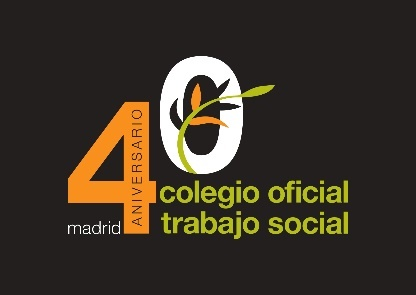 Procedimiento de solicitud de subvención parcial de la cuota del Primer Semestre 2022 para colegiados/as en situación de desempleoEste procedimiento, que se viene aplicando desde 2014 de acuerdo con el mandato de Asamblea, tiene por objeto facilitar a las personas desempleadas el mantenimiento de la colegiación, a la vez que se continúan garantizando los compromisos legales del Colegio con los/as profesionales ejercientes y la ciudadanía, así como la viabilidad de los servicios, programas y beneficios asentados para todos/as los/as colegiados/as.Las personas colegiadas durante todo el primer semestre del año y que hayan permanecido 4 meses o más en situación de desempleo, podrán beneficiarse de una subvención del 20% en la cuota ya abonada, que se descontará de la cuota siguiente. Esta propuesta acompaña a otras ventajas existentes para desempleados/as (programa de orientación laboral, reducción en la inscripción al Colegio, etc..) y otras de carácter general, como que el Colegio de Madrid ofrece servicios, programas y productos, muy bien valorados por sus colegiados/as y con una de las cuotas de colegiación más bajas de Trabajo Social de España.BASES REGULADORAS1.-	Requisitos para solicitar esta subvenciónPodrán acogerse a esta subvención parcial de la cuota, todos/as aquellos/as colegiados/as que cumplan estos requisitos:Estar al corriente de pago de las cuotas.Haber estado colegiado/a, de manera ininterrumpida, durante todo el semestre objeto de esta convocatoria (1º semestre, del 1 de enero al 30 de junio de 2022). Haber estado en situación de desempleo, al menos 4 meses del semestre objeto de esta convocatoria (enero - junio 2022).2.-	Solicitudes y documentaciónPara la aplicación de esta subvención parcial, todo/a Trabajador/a Social colegiado/a interesado/a en solicitarla, deberá presentar la siguiente documentación:Solicitud debidamente cumplimentada y firmada (a disposición de los/as colegiados/as en la Web y en la Secretaría del Colegio).Documento acreditativo donde figure la fecha de inicio de desempleo (cualquiera de estos 3 documentos):Informe de periodo ininterrumpido en situación de desempleo o Informe situación administrativa (no es válida la tarjeta DARDE). Estos documentos se pueden obtener en la web: https://www.comunidad.madrid/.También será válido Informe de Vida Laboral (se puede obtener en las oficinas de la Seguridad Social o desde su web, si se cuenta con certificado digital o DNI electrónico). Más información en https://sede.seg-social.gob.es/El documento aportado deberá estar emitido, como máximo, 25 días antes de la fecha de cierre de presentación de solicitudes (posterior al 20 de mayo de 2022).3.-	Plazo y modo de presentaciónLa presentación de solicitudes podrá realizarse hasta el día 15 de junio de 2022.La solicitud junto con el resto de documentación requerida se podrá presentar por correo electrónico a colegiados@comtrabajosocial.com (requiere firma escaneada en la solicitud).No se aceptará ninguna solicitud fuera de plazo, ni por otros medios del señalado. Las solicitudes recibidas una vez vencido el plazo indicado, no podrán optar a la aplicación de la subvención.Para las solicitudes recibidas el Colegio confirmará su recepción mediante correo electrónico, sin que este correo suponga resolución positiva o negativa acerca de la solicitud presentada.IMPORTANTE: Haber solicitado la subvención un semestre no supone la aplicación automática en el resto de los semestres, debiendo solicitarse y acreditarse esta situación en la convocatoria al efecto del semestre siguiente.4.-	Procedimiento de descuento de la subvenciónEl Colegio notificará por correo electrónico a cada solicitante si ha acreditado adecuadamente los requisitos de la convocatoria o no, indicando, en este caso los motivos de la no conformidad y si pueden o no subsanarse, así como el plazo para ello. En todo caso, este plazo de subsanación quedará cerrado el miércoles, 22 de junio de 2022, ya que el Colegio tiene que cumplir sus compromisos de cierre del semestre con el Consejo General.El importe de la subvención parcial de la cuota del primer semestre será de 13 euros (20% de reducción).El abono de esta subvención se efectuará descontando el importe de 13 euros del recibo del Segundo Semestre 2022, quedando el importe en 52 euros, en lugar de 65. Este recibo se pasará en la primera quincena de julio.